Feuille de travail du vendredi 29 mai								CE1OrthographeRevoir les mots :Un jeu – un jouet – toujours – jamais – magique – dehors – heureux – le jardin – gentil - gentilleDictéeTu peux relire les phrases, bien les observer, les cacher et essayer de les recopier sans erreur, ou alors, tu peux demander à quelqu’un de te les dicter.N’oublie pas la recherche des verbes conjugués en rouge ( C’est amusant de…) Il y 5 verbes au travail . Effectue la recherche des pluriels en orange.Dans ma chambre, j’ai un jeu et un jouet. J’emporte mes trésors dehors. Je suis toujours heureux quand je joue dans mon jardin. J’invente des histoires.……………………………………………………………………………………………………………………………………………………………………………………………………………………………………………………………………………………………………………………………………………………………………………………………………………………………………………………………………..Grammaire/conjugaisonFiche de révisions         Réponds à la consigne 15 à l’oral.AnglaisRéécouter les petits dialogues : les 5 premiers thèmes (jusqu’à Mike’s bike) ou un peu plus Grammaire / le nom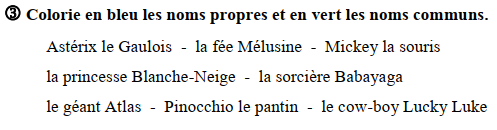 Attention : l’exercice 1 de la page suivante n’est pas à faire.Tu peux réfléchir à l’oral aux noms que l’on ne peut pas toucher.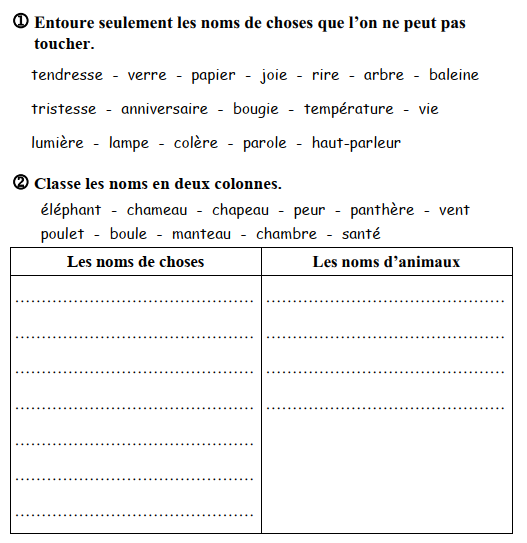 Mathématiques     Calcul mental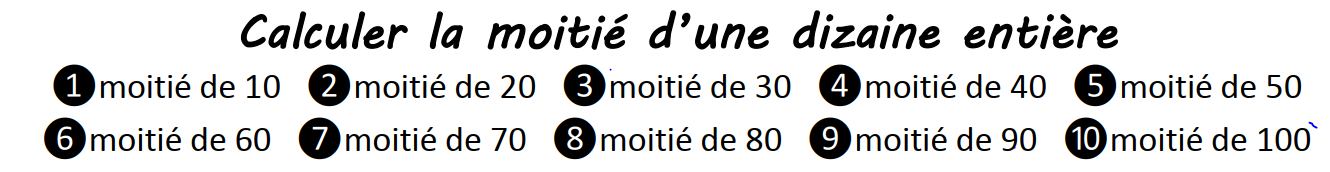 Pose et calcule : Vérifie ton calcul avec la calculette47 + 9 + 793 =La multiplication : La table de 2 et la table de 5 (2 fiches)Arts plastiquesTerminer le bouquet en papier collé si possible